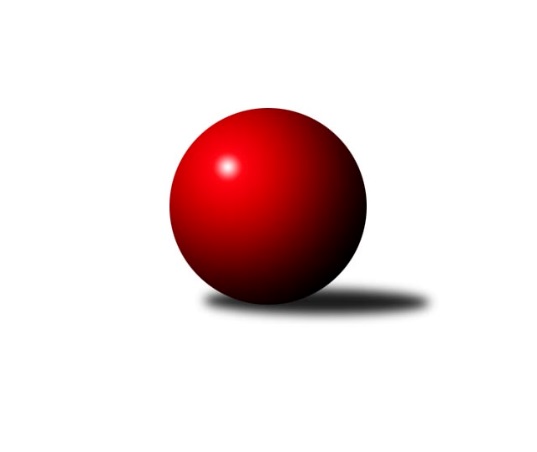 Č.16Ročník 2022/2023	26.2.2023Nejlepšího výkonu v tomto kole: 2731 dosáhlo družstvo: Kuželky Ji.Hazlov BZápadočeská divize 2022/2023Výsledky 16. kolaSouhrnný přehled výsledků:TJ Dobřany	- Slovan K.Vary B	16:0	2587:2376		25.2.Loko Cheb B 	- Baník Stříbro	12:4	2684:2465		25.2.TJ Havlovice 	- Kuželky Holýšov B	8:8	2592:2575		25.2.TJ Sokol Útvina	- TJ Lomnice B	8:8	2484:2501		25.2.Kuželky Ji.Hazlov B	- TJ Jáchymov	14:2	2731:2505		25.2.TJ Sokol Zahořany 	- Loko Cheb A 	10:6	2565:2239		25.2.TJ Sokol Zahořany 	- Kuželky Ji.Hazlov B	10:6	2622:2610		26.2.Tabulka družstev:	1.	TJ Lomnice B	16	13	1	2	180 : 76 	 	 2606	27	2.	Kuželky Holýšov B	16	9	2	5	156 : 100 	 	 2585	20	3.	Slovan K.Vary B	16	9	1	6	139 : 117 	 	 2539	19	4.	TJ Sokol Zahořany	17	9	1	7	138 : 134 	 	 2570	19	5.	TJ Dobřany	16	8	1	7	130 : 126 	 	 2563	17	6.	Loko Cheb B	16	8	0	8	144 : 112 	 	 2529	16	7.	TJ Sokol Útvina	16	7	2	7	121 : 135 	 	 2503	16	8.	Kuželky Ji.Hazlov B	17	6	2	9	128 : 144 	 	 2597	14	9.	TJ Jáchymov	16	6	2	8	106 : 150 	 	 2556	14	10.	Loko Cheb A	16	6	1	9	121 : 135 	 	 2472	13	11.	Baník Stříbro	16	6	1	9	114 : 142 	 	 2506	13	12.	TJ Havlovice	16	2	2	12	75 : 181 	 	 2487	6Podrobné výsledky kola:	 TJ Dobřany	2587	16:0	2376	Slovan K.Vary B	Vojtěch Kořan	 	 209 	 201 		410 	 2:0 	 386 	 	209 	 177		Martin Kopač	Michal Lohr	 	 208 	 213 		421 	 2:0 	 409 	 	193 	 216		Johannes Luster	Marek Smetana	 	 218 	 207 		425 	 2:0 	 413 	 	201 	 212		Marcel Toužimský	Josef Dvořák	 	 218 	 202 		420 	 2:0 	 346 	 	160 	 186		Jaroslava Chlupová	Marek Eisman	 	 234 	 224 		458 	 2:0 	 422 	 	231 	 191		Daniela Stašová	Pavel Sloup	 	 204 	 249 		453 	 2:0 	 400 	 	205 	 195		Petr Besedarozhodčí: Marek EismanNejlepší výkon utkání: 458 - Marek Eisman	 Loko Cheb B 	2684	12:4	2465	Baník Stříbro	Lenka Pivoňková	 	 218 	 244 		462 	 2:0 	 407 	 	199 	 208		Pavel Basl	Miroslav Pivoňka	 	 188 	 220 		408 	 0:2 	 410 	 	201 	 209		Karel Smrž	Jiří Jaroš	 	 240 	 219 		459 	 2:0 	 410 	 	214 	 196		Bernard Vraniak	Jakub Růžička	 	 228 	 216 		444 	 2:0 	 387 	 	189 	 198		Václav Loukotka	Dagmar Rajlichová	 	 238 	 235 		473 	 2:0 	 363 	 	176 	 187		Jakub Marcell	Petr Rajlich	 	 213 	 225 		438 	 0:2 	 488 	 	255 	 233		Jan Vacikarrozhodčí: Petr RajlichNejlepší výkon utkání: 488 - Jan Vacikar	 TJ Havlovice 	2592	8:8	2575	Kuželky Holýšov B	Jiří Rádl	 	 195 	 221 		416 	 0:2 	 427 	 	207 	 220		Jan Myslík	Martin Šubrt	 	 196 	 216 		412 	 0:2 	 418 	 	202 	 216		Jakub Janouch	Miroslav Lukáš	 	 210 	 216 		426 	 0:2 	 471 	 	248 	 223		Josef Vdovec	Tomáš Vrba	 	 237 	 240 		477 	 2:0 	 389 	 	205 	 184		Petr Ježek	Josef Nedoma	 	 200 	 212 		412 	 0:2 	 433 	 	193 	 240		Michael Martínek	Pavel Pivoňka	 	 224 	 225 		449 	 2:0 	 437 	 	226 	 211		Jan Laksarrozhodčí: Jiří KalistaNejlepší výkon utkání: 477 - Tomáš Vrba	 TJ Sokol Útvina	2484	8:8	2501	TJ Lomnice B	Stanislav Veselý	 	 212 	 213 		425 	 2:0 	 416 	 	200 	 216		Pavel Přerost	Jiří Kubínek	 	 214 	 224 		438 	 2:0 	 424 	 	201 	 223		Zuzana Kožíšková	Jaroslav Dobiáš	 	 193 	 194 		387 	 0:2 	 429 	 	224 	 205		Rudolf Štěpanovský	Vít Červenka	 	 207 	 224 		431 	 2:0 	 416 	 	200 	 216		Tereza Štursová	Petr Bubeníček	 	 193 	 178 		371 	 0:2 	 422 	 	218 	 204		Hubert Guba	Jan Kříž	 	 209 	 223 		432 	 2:0 	 394 	 	184 	 210		Lucie Vajdíkovározhodčí: Jaroslav DobiášNejlepší výkon utkání: 438 - Jiří Kubínek	 Kuželky Ji.Hazlov B	2731	14:2	2505	TJ Jáchymov	Michael Wittwar	 	 240 	 215 		455 	 2:0 	 416 	 	204 	 212		Ladislav Martínek	Jana Komancová	 	 228 	 221 		449 	 2:0 	 406 	 	196 	 210		Stanislav Pelc	Petr Haken	 	 238 	 240 		478 	 2:0 	 402 	 	184 	 218		Dana Blaslová	Kamil Bláha	 	 219 	 249 		468 	 2:0 	 434 	 	205 	 229		Martin Kuchař	Pavel Bránický	 	 216 	 225 		441 	 2:0 	 397 	 	193 	 204		Miroslav Vlček	Pavel Repčík	 	 212 	 228 		440 	 0:2 	 450 	 	215 	 235		Jiří Šrekrozhodčí: Pavel RepčíkNejlepší výkon utkání: 478 - Petr Haken	 TJ Sokol Zahořany 	2565	10:6	2239	Loko Cheb A 	David Grössl	 	 224 	 198 		422 	 0:2 	 424 	 	222 	 202		Jiří Vácha	Radek Kutil	 	 218 	 205 		423 	 2:0 	 392 	 	200 	 192		Pavel Schubert	Anna Löffelmannová	 	 204 	 205 		409 	 0:2 	 415 	 	199 	 216		Hana Berkovcová	Petra Vařechová	 	 188 	 228 		416 	 2:0 	 158 	 	158 	 0		František Douša *1	Tomáš Benda	 	 224 	 221 		445 	 2:0 	 394 	 	223 	 171		Jan Adam	Jiří Zenefels	 	 210 	 240 		450 	 0:2 	 456 	 	219 	 237		Ladislav Liptákrozhodčí: Jiří Zenefelsstřídání: *1 po 50. hodu nikdo nevystřídalNejlepší výkon utkání: 456 - Ladislav Lipták	 TJ Sokol Zahořany 	2622	10:6	2610	Kuželky Ji.Hazlov B	Radek Kutil	 	 245 	 203 		448 	 2:0 	 429 	 	214 	 215		Jana Komancová	Tomáš Benda	 	 230 	 233 		463 	 2:0 	 422 	 	203 	 219		Kamil Bláha	Anna Löffelmannová	 	 207 	 211 		418 	 0:2 	 452 	 	234 	 218		Michael Wittwar	Petra Vařechová	 	 216 	 215 		431 	 0:2 	 433 	 	221 	 212		Pavel Bránický	David Grössl	 	 241 	 202 		443 	 2:0 	 433 	 	199 	 234		Pavel Repčík	Jiří Zenefels	 	 208 	 211 		419 	 0:2 	 441 	 	222 	 219		Petr Hakenrozhodčí: Jiří ZenefelsNejlepší výkon utkání: 463 - Tomáš BendaPořadí jednotlivců:	jméno hráče	družstvo	celkem	plné	dorážka	chyby	poměr kuž.	Maximum	1.	Ladislav Lipták 	Loko Cheb A 	455.28	309.4	145.9	2.4	8/8	(543)	2.	Petr Haken 	Kuželky Ji.Hazlov B	451.91	303.7	148.2	4.0	7/9	(483)	3.	Michael Martínek 	Kuželky Holýšov B	450.36	308.4	141.9	4.6	7/9	(489)	4.	František Douša 	Loko Cheb A 	448.48	300.5	148.0	4.6	7/8	(526)	5.	Petr Rajlich 	Loko Cheb B 	448.43	301.4	147.1	2.8	8/8	(498)	6.	Jan Vacikar 	Baník Stříbro	448.41	304.3	144.2	5.3	8/8	(491)	7.	Michal Lohr 	TJ Dobřany	445.61	299.3	146.3	3.9	7/9	(479)	8.	Radek Cimbala 	Slovan K.Vary B	445.33	306.4	138.9	5.9	5/7	(476)	9.	Tereza Štursová 	TJ Lomnice B	442.02	300.6	141.4	4.5	8/9	(473)	10.	Jan Kříž 	TJ Sokol Útvina	441.68	301.7	140.0	3.8	7/8	(489)	11.	Michael Wittwar 	Kuželky Ji.Hazlov B	439.75	301.0	138.8	4.4	9/9	(472)	12.	Josef Vdovec 	Kuželky Holýšov B	438.40	290.8	147.6	3.1	8/9	(471)	13.	David Grössl 	TJ Sokol Zahořany 	437.33	301.4	135.9	5.3	8/8	(486)	14.	Hubert Guba 	TJ Lomnice B	437.28	306.4	130.9	5.2	8/9	(484)	15.	Jan Čech 	Baník Stříbro	436.96	300.6	136.4	4.9	8/8	(491)	16.	Pavel Pivoňka 	TJ Havlovice 	436.67	297.4	139.2	5.1	9/10	(470)	17.	Jan Laksar 	Kuželky Holýšov B	435.89	292.5	143.4	4.4	9/9	(471)	18.	Jan Myslík 	Kuželky Holýšov B	435.76	300.8	134.9	4.0	7/9	(485)	19.	Radek Kutil 	TJ Sokol Zahořany 	435.74	291.0	144.7	5.0	8/8	(480)	20.	Kamil Bláha 	Kuželky Ji.Hazlov B	435.15	302.6	132.6	6.7	9/9	(491)	21.	Zuzana Kožíšková 	TJ Lomnice B	434.77	299.5	135.3	7.1	8/9	(461)	22.	Marcel Toužimský 	Slovan K.Vary B	434.07	293.5	140.5	4.4	7/7	(464)	23.	Pavel Sloup 	TJ Dobřany	433.78	298.8	135.0	5.8	8/9	(453)	24.	Dagmar Rajlichová 	Loko Cheb B 	432.30	293.1	139.2	4.0	8/8	(480)	25.	Lucie Vajdíková 	TJ Lomnice B	431.14	294.4	136.8	5.6	9/9	(480)	26.	Rudolf Štěpanovský 	TJ Lomnice B	431.13	294.7	136.5	6.0	9/9	(468)	27.	Tomáš Benda 	TJ Sokol Zahořany 	430.97	295.5	135.4	6.0	8/8	(483)	28.	Pavel Repčík 	Kuželky Ji.Hazlov B	430.54	301.6	128.9	7.6	9/9	(463)	29.	Jiří Šrek 	TJ Jáchymov	429.90	288.3	141.6	3.9	9/9	(473)	30.	Marek Smetana 	TJ Dobřany	429.84	292.2	137.6	5.3	8/9	(473)	31.	Jana Komancová 	Kuželky Ji.Hazlov B	429.68	294.8	134.9	3.9	9/9	(458)	32.	Anna Löffelmannová 	TJ Sokol Zahořany 	429.67	296.3	133.3	5.6	8/8	(474)	33.	Johannes Luster 	Slovan K.Vary B	429.45	298.2	131.3	6.0	6/7	(487)	34.	Irena Živná 	TJ Jáchymov	429.30	295.6	133.7	5.3	8/9	(481)	35.	Václav Loukotka 	Baník Stříbro	429.25	299.0	130.3	7.0	7/8	(473)	36.	Vojtěch Kořan 	TJ Dobřany	428.88	291.3	137.5	4.8	9/9	(483)	37.	Martin Kuchař 	TJ Jáchymov	428.79	295.1	133.7	7.3	9/9	(458)	38.	Petr Beseda 	Slovan K.Vary B	427.44	296.7	130.8	6.9	6/7	(471)	39.	Pavel Bránický 	Kuželky Ji.Hazlov B	426.35	294.7	131.6	6.8	9/9	(498)	40.	Lukáš Holý 	Slovan K.Vary B	425.93	290.6	135.4	5.2	5/7	(467)	41.	Pavel Basl 	Baník Stříbro	425.82	292.4	133.4	6.8	7/8	(466)	42.	Tomáš Vrba 	TJ Havlovice 	425.80	293.7	132.1	7.4	10/10	(487)	43.	Jiří Zenefels 	TJ Sokol Zahořany 	425.12	292.5	132.6	5.0	8/8	(472)	44.	Daniela Stašová 	Slovan K.Vary B	424.61	297.5	127.1	8.1	7/7	(452)	45.	Miroslav Vlček 	TJ Jáchymov	424.03	296.1	127.9	6.9	9/9	(469)	46.	Dana Blaslová 	TJ Jáchymov	423.69	294.5	129.1	7.9	7/9	(472)	47.	Václav Kříž  ml.	TJ Sokol Útvina	423.19	297.5	125.6	6.4	8/8	(471)	48.	Jakub Janouch 	Kuželky Holýšov B	422.71	301.8	121.0	9.5	7/9	(470)	49.	Stanislav Pelc 	TJ Jáchymov	421.84	292.2	129.7	6.3	8/9	(469)	50.	Jiří Jaroš 	Loko Cheb B 	418.04	289.8	128.2	7.1	8/8	(470)	51.	Josef Dvořák 	TJ Dobřany	417.67	287.6	130.0	6.8	9/9	(485)	52.	Vít Červenka 	TJ Sokol Útvina	416.95	290.4	126.5	7.7	7/8	(446)	53.	Bernard Vraniak 	Baník Stříbro	416.11	289.1	127.1	7.9	7/8	(463)	54.	Josef Nedoma 	TJ Havlovice 	415.21	294.2	121.0	8.6	7/10	(451)	55.	Pavel Přerost 	TJ Lomnice B	415.21	294.9	120.3	5.6	7/9	(428)	56.	Petr Kučera 	TJ Dobřany	414.17	288.2	125.9	8.1	7/9	(467)	57.	Stanislav Veselý 	TJ Sokol Útvina	413.50	294.4	119.1	6.8	7/8	(438)	58.	Vlastimil Hlavatý 	TJ Sokol Útvina	412.67	287.6	125.1	6.8	6/8	(445)	59.	Petr Ziegler 	TJ Havlovice 	411.88	287.4	124.5	8.4	8/10	(438)	60.	Miroslav Pivoňka 	Loko Cheb B 	411.24	291.3	120.0	7.7	8/8	(480)	61.	Hana Berkovcová 	Loko Cheb A 	410.39	286.9	123.5	6.8	8/8	(494)	62.	Pavel Treppesch 	Baník Stříbro	410.38	285.3	125.1	8.8	6/8	(442)	63.	Jiří Kubínek 	TJ Sokol Útvina	406.95	284.8	122.2	6.9	7/8	(448)	64.	Petr Ježek 	Kuželky Holýšov B	405.72	288.1	117.6	10.6	6/9	(450)	65.	Lenka Pivoňková 	Loko Cheb B 	405.67	285.6	120.1	7.7	6/8	(493)	66.	Ivana Lukášová 	TJ Havlovice 	404.44	287.3	117.2	9.0	8/10	(448)	67.	Miroslav Martínek 	Kuželky Holýšov B	404.21	282.0	122.2	9.3	6/9	(458)	68.	Pavel Schubert 	Loko Cheb A 	403.93	285.9	118.0	10.9	7/8	(465)	69.	Miroslav Lukáš 	TJ Havlovice 	393.83	280.9	112.9	10.5	10/10	(463)	70.	Jan Adam 	Loko Cheb A 	382.26	276.4	105.8	12.2	8/8	(499)		Jiří Nováček 	Loko Cheb B 	509.33	330.7	178.7	1.8	1/8	(517)		Daniel Šeterle 	Kuželky Holýšov B	458.55	312.4	146.2	4.6	5/9	(483)		Jiří Guba 	TJ Lomnice B	450.26	303.2	147.1	5.4	5/9	(474)		David Junek 	Baník Stříbro	445.00	302.0	143.0	3.0	1/8	(447)		Marek Eisman 	TJ Dobřany	443.19	299.8	143.4	4.0	4/9	(458)		Jakub Solfronk 	TJ Dobřany	440.00	299.0	141.0	3.0	1/9	(440)		Jaroslav Harančík 	Baník Stříbro	437.00	284.0	153.0	5.0	1/8	(437)		Jaroslav Páv 	Slovan K.Vary B	436.00	323.0	113.0	5.0	1/7	(436)		Milan Laksar 	Kuželky Holýšov B	433.50	302.5	131.0	7.0	2/9	(436)		Filip Kalina 	TJ Sokol Útvina	431.50	298.0	133.5	5.5	1/8	(437)		Ivana Nová 	TJ Jáchymov	428.67	297.7	131.0	5.7	1/9	(433)		Jiří Šeda 	TJ Jáchymov	428.00	296.0	132.0	6.0	1/9	(428)		Jaroslav Kutil 	TJ Sokol Zahořany 	425.50	300.8	124.7	8.1	3/8	(438)		Lubomír Hromada 	TJ Lomnice B	424.75	292.3	132.5	5.8	2/9	(435)		Ladislav Martínek 	TJ Jáchymov	423.00	297.0	126.0	7.0	2/9	(430)		Martin Šubrt 	TJ Havlovice 	422.75	295.5	127.3	8.6	4/10	(438)		Josef Šnajdr 	TJ Dobřany	421.50	293.5	128.0	6.0	2/9	(426)		Jakub Růžička 	Loko Cheb B 	418.75	292.3	126.5	6.4	5/8	(468)		Jiří Rádl 	TJ Havlovice 	415.63	294.3	121.3	7.8	5/10	(459)		Luboš Špís 	TJ Dobřany	415.50	285.5	130.0	6.5	1/9	(422)		Zdeněk Eichler 	Loko Cheb A 	413.91	290.7	123.2	7.1	5/8	(476)		Adolf Klepáček 	Loko Cheb B 	413.33	277.7	135.7	5.7	3/8	(440)		Stanislav Zoubek 	Baník Stříbro	412.00	296.0	116.0	12.0	1/8	(412)		Jiří Baloun 	TJ Dobřany	410.00	295.0	115.0	6.0	1/9	(410)		Karel Smrž 	Baník Stříbro	410.00	303.0	107.0	8.0	1/8	(410)		Tomáš Beck  ml.	Slovan K.Vary B	407.17	287.3	119.9	7.5	3/7	(440)		Petra Vařechová 	TJ Sokol Zahořany 	406.53	299.6	107.0	12.2	5/8	(443)		Jiří Vácha 	Loko Cheb B 	405.53	289.9	115.6	8.7	5/8	(446)		Jaroslav Dobiáš 	TJ Sokol Útvina	404.35	284.1	120.3	9.3	5/8	(424)		Václav Hlaváč  ml.	Slovan K.Vary B	402.50	283.5	119.0	11.0	2/7	(430)		Jaroslav Stulík 	TJ Jáchymov	402.00	294.0	108.0	13.0	1/9	(402)		Vladimír Šraga 	Baník Stříbro	400.00	275.0	125.0	9.0	1/8	(400)		Jakub Marcell 	Baník Stříbro	398.33	272.7	125.7	8.0	3/8	(435)		Lukáš Zeman 	Slovan K.Vary B	397.50	293.0	104.5	11.5	2/7	(410)		Iva Knesplová Koubková 	TJ Lomnice B	397.00	277.0	120.0	12.0	1/9	(397)		Eva Nováčková 	Loko Cheb B 	394.00	292.5	101.5	10.5	2/8	(395)		Miroslav Špoták 	TJ Havlovice 	393.00	288.0	105.0	9.0	1/10	(393)		Pavlína Stašová 	Slovan K.Vary B	393.00	289.0	104.0	11.0	1/7	(393)		Martin Kopač 	Slovan K.Vary B	386.00	275.0	111.0	13.0	1/7	(386)		Pavel Benčík 	Kuželky Ji.Hazlov B	379.00	269.0	110.0	12.0	1/9	(379)		Štěpánka Peštová 	TJ Havlovice 	379.00	273.0	106.0	10.0	1/10	(379)		Tomáš Tuček 	Kuželky Ji.Hazlov B	373.00	249.0	124.0	11.0	1/9	(373)		Petr Bubeníček 	TJ Sokol Útvina	371.00	301.0	70.0	23.0	1/8	(371)		Jiří Čížek 	Loko Cheb A 	369.00	291.0	78.0	18.0	1/8	(369)		Ivan Rambousek 	Loko Cheb A 	361.00	264.0	97.0	20.0	1/8	(361)		Jaroslava Chlupová 	Slovan K.Vary B	346.00	258.0	88.0	19.0	1/7	(346)		Jiří Jelínek 	TJ Dobřany	343.00	271.0	72.0	19.0	1/9	(343)Sportovně technické informace:Starty náhradníků:registrační číslo	jméno a příjmení 	datum startu 	družstvo	číslo startu26819	Jiří Vácha	25.02.2023	Loko Cheb A 	3x22604	Ladislav Martínek	25.02.2023	TJ Jáchymov	2x26916	Martin Kopač	25.02.2023	Slovan K.Vary B	1x24114	Jaroslava Chlupová	25.02.2023	Slovan K.Vary B	1x20184	Petr Bubeníček	25.02.2023	TJ Sokol Útvina	1x23387	Karel Smrž	25.02.2023	Baník Stříbro	1x
Hráči dopsaní na soupisku:registrační číslo	jméno a příjmení 	datum startu 	družstvo	Program dalšího kola:17. kolo4.3.2023	so	9:00	TJ Lomnice B - Slovan K.Vary B	4.3.2023	so	9:00	TJ Jáchymov - TJ Havlovice 	4.3.2023	so	9:00	Kuželky Holýšov B - Loko Cheb B 	4.3.2023	so	9:00	Loko Cheb A  - TJ Sokol Útvina	4.3.2023	so	10:00	Kuželky Ji.Hazlov B - TJ Dobřany	4.3.2023	so	12:30	Baník Stříbro - TJ Sokol Zahořany 	Nejlepší šestka kola - absolutněNejlepší šestka kola - absolutněNejlepší šestka kola - absolutněNejlepší šestka kola - absolutněNejlepší šestka kola - dle průměru kuželenNejlepší šestka kola - dle průměru kuželenNejlepší šestka kola - dle průměru kuželenNejlepší šestka kola - dle průměru kuželenNejlepší šestka kola - dle průměru kuželenPočetJménoNázev týmuVýkonPočetJménoNázev týmuPrůměr (%)Výkon3xJan VacikarBaník Stříbro4882xTomáš VrbaHavlovice A111.24777xPetr HakenKuž.Ji.Hazlov B4781xJosef VdovecHolýšov B109.84712xTomáš VrbaHavlovice A4773xPetr HakenKuž.Ji.Hazlov B108.934784xDagmar RajlichováLoko Cheb B4731xMarek EismanTJ Dobřany 108.574581xJosef VdovecHolýšov B4714xJan VacikarBaník Stříbro107.674882xKamil BláhaKuž.Ji.Hazlov B4681xPavel SloupTJ Dobřany 107.38453